Second Class Booklist 2020-2021 Copies and Stationary1 x Maths copies (10mm squares 40 pages)3 x Copybooks (A11 88 pages)2x project copies (15A) 1 x Notebook for spellings (120pg)Fallon’s Homework DiaryD Tin whistle Please ensure that your child has each of the following at all times throughout the year:4 x HB Pencils, Red ballpoint pen,Pencil sharpener, Rubber, 30cm ruler and 15cm ruler,             Colouring pencils or crayons (NO MARKERS), 4 x large Pritt Sticks, 3 x mini-whiteboard markers (bullet tip), Mini WhiteboardA4 (mesh type) homework folder (pouch with zip), Pencil caseParents/Guardians must purchase all text book and the correct copies and stationary items. Please cover all books and copies and put your child’s name on them. Please ensure that your child has all of the above on the first day of school as school texts will not be photocopiedPlease ensure each item of stationary is clearly labelled with your child’s name.The school will NOT provide replacement pencils, copies, paper, rubbers, markers, Pritt Sticks for your child during the school year. Parents must replace these items.All class booklists will be available on the school website: www.scoilchormaiccns.ie Photographs of the books & copies & stationary are available on the school website & on the noticeboard.The two bookshops in Balbriggan have been provided with a copy of the school booklists.English English Word Wizard 2nd ClassGill Education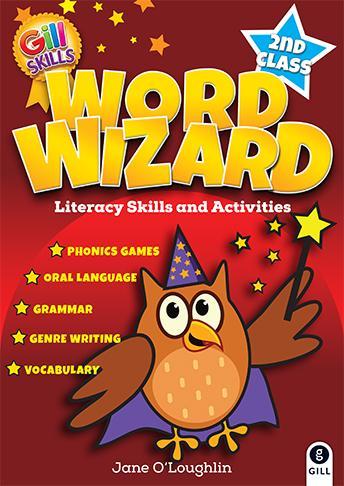 Go with the Flow Handwriting Book DCJ Fallon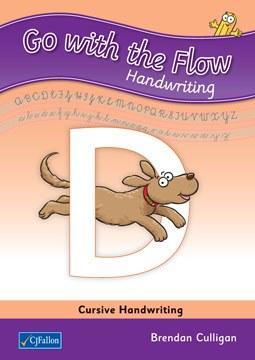 Collins Pocket English Dictionary & ThesaurusCollinsDictionary will be used by your child until 6th class	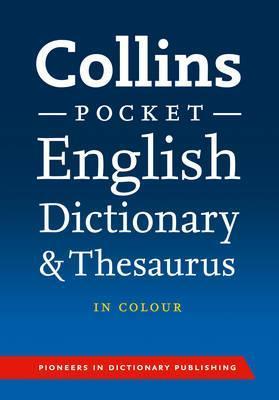 MathsMathsOperation Maths 2 - 2nd Class Pack (At School Book, At Home Book, Assessment Book, Mini-Whiteboard & 20 frame)Edco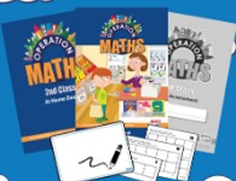 Tables ChampionEducate.ie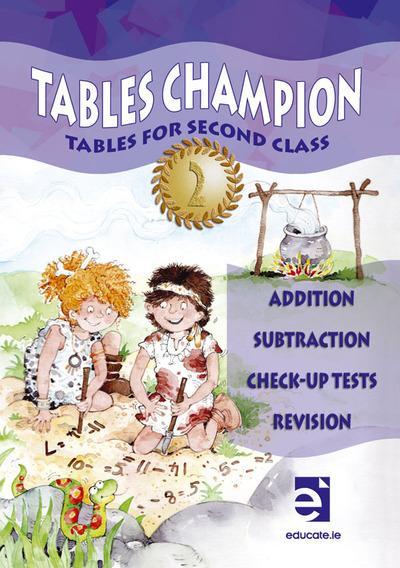 GaeilgeBua na Cainte 2Edco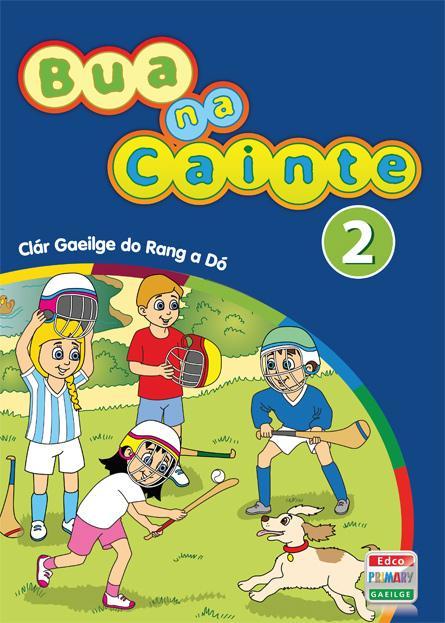 SPHEWeaving Well-Being - 2nd Class - Character Strengths - Pupil BookPublisher: Outside the Box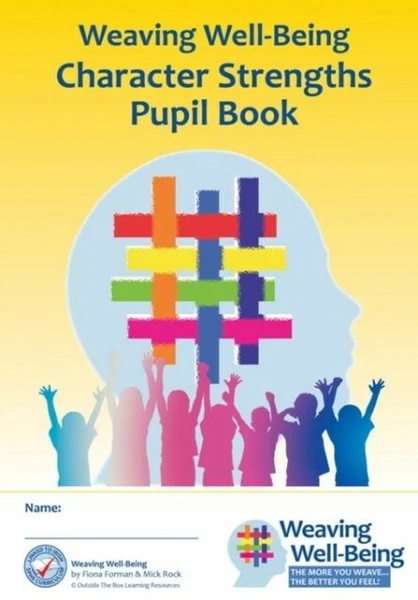 Copies and other1 x Maths Copies (10mm 40pg)             3 x Exercise  Copies (A11 88pg)            2 x Project Copies(15A)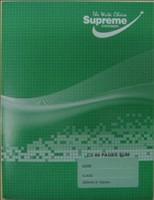 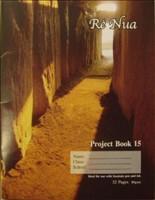 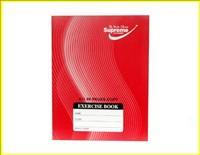                                                            (Copies for: English, Free Writing,                       (Copies for: SESE and                                                                                   Homework)                                                   Gaeilge)1 1 x Note Book (120pg)                             Tinwhistle (D)                             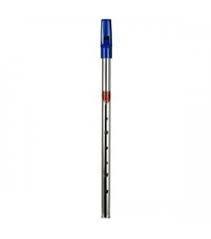 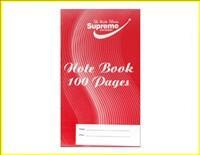 Fallon’s Homework Diary                                                                                               Please note that this is the only homework diary that may be used this year.                                              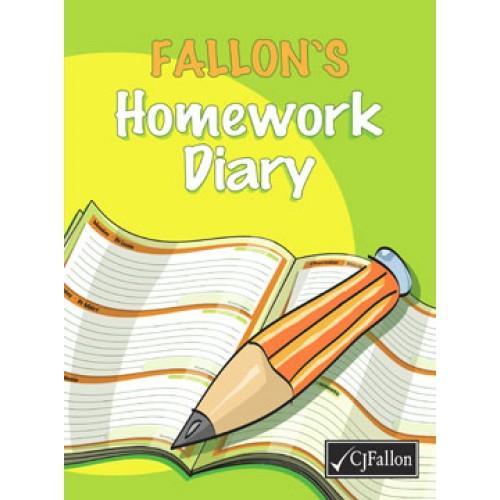 Copies and other1 x Maths Copies (10mm 40pg)             3 x Exercise  Copies (A11 88pg)            2 x Project Copies(15A)                                                           (Copies for: English, Free Writing,                       (Copies for: SESE and                                                                                   Homework)                                                   Gaeilge)1 1 x Note Book (120pg)                             Tinwhistle (D)                             Fallon’s Homework Diary                                                                                               Please note that this is the only homework diary that may be used this year.                                              